   ROMÂNIA		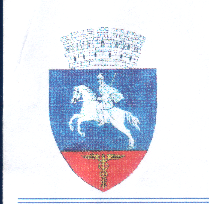 JUDEŢUL CĂLĂRAŞI			Cod 917007, comuna Alexandru Odobescu,  județul Călărași,  România cod fiscal :3966281D I S P O Z I Ţ I Eprivind convocarea Consiliului Local în ședință   ordinara din data de 29.02.2024 , orele 10.00Primarul comunei Alexandru Odobescu, județul Călărași,Având în vedere:Prevederile art. 133 alin. (1), art. 134 alin. (1) lit. a), alin. (3) lit. a), alin. (5), art.135, art. 155 alin. (1) lit. b) și lit. e), alin. (3) lit. b)) din Ordonanța de
Urgență a Guvernului nr. 57/2019 privind Codul Administrativ, cu modificările și completările ulterioare.In temeiul art.196  alin (1) lit. b   din OUG nr.57/2019 privind Codul Administrativ.D I S P U N  :ART.1. Se convoacă Consiliul Local al comunei Alexandru Odobescu, Județul Călărași  în  ședință   ordinara   din    data de  29.02.2024 , orele 10.00 in sala de ședință a Consiliului local din cadrul Primăriei Alexandru Odobescu , cu proiectul ordinii de zi prevăzut în   Anexa    la prezenta dispoziție, care face parte integrantă din aceasta. ART.2 (1) Materialele înscrise pe proiectul ordinii de zi  pot fi consultate la sediul Primăriei Comunei Alexandru Odobescu – la secretarul comunei, fiind transmise în condițiile legii pe baza unui convocator, în scris, consilierilor locali prin grija secretarului (2)Proiectele de hotărâre înscrise pe ordinea de zi , însoțite de documentele prevăzute de lege, se trimit spre avizare Comisiilor de  specialitate din cadrul Consiliului local al comunei Alexandru Odobescu.                                                                                                                                                                                      (3)Membrii Consiliului Local al Comunei Alexandru Odobescu pot formula si depune amendamente asupra proiectelor de hotărâri.   	ART.3. Prezenta Dispoziție se comunica Instituției Prefectului-Județul Călărași si v-a fi adusa la cunoștința publica prin afișare la primărie si pe site-ul primăriei.P R I M A R ,EREMIA NICULAE ,CONTRASEMNEAZA PENTRU LEGALITATE	SECRETAR GENERAL                                                                                             ILIE DOINITANr.46Emisa  la comuna Alexandru OdobescuAstăzi  20.02.2024                                                                                  Anexă la Dispoziția nr. 46/20.02.2024 PROIECTUL  ORDINII  DE  ZIa ședinței ordinare a Consiliului Local al comunei Alexandru Odobescu din data de 29.02.2024, ora 10,00									1. Proiect de hotărâre privind alegerea președintelui de ședință in   perioada MARTIE 2024 – MAI 2024.	Inițiator: Primar Niculae Eremia.Raport compartiment de specialitate : ILIE DOINITA   Aviz  comisie de specialitate: Comisia juridica si de disciplina.    2. Proiect de hotărâre privind aprobarea Planului de acțiuni     sau lucrări de interes local pentru persoanele majore apte de muncă beneficiare de ajutor  de incluziune  conform prevederilor Legii nr. 196/2016 privind venitul minim de incluziune pe anul 2024Inițiator: Primar Niculae EremiaRaport compartiment de specialitate : CHESARU PETRUS IONUT Aviz  comisie de specialitate: Comisia juridica si de disciplina. 3. Proiect de hotărâre  privind decontarea navetei cadrelor didactice din unitatea de învățământ preuniversitar de stat  de pe raza administrativ –teritorială a Comunei Alexandru Odobescu, județul Călărași, aferentă lunii IANUARIE 2024.Inițiator: Primar Niculae Eremia.Raport compartiment de specialitate : JOSIMAN NICOLETA   Aviz  comisie de specialitate: Comisia pentru probleme de agricultură , activități economico-financiare, amenajarea teritoriului  și urbanism ,administrarea domeniului public și privat al comunei , protecția mediului și turism.    4. Proiect de hotărâre privind aprobarea  contului de execuție al bugetului local pe anul 2023Inițiator: Primar Niculae Eremia.Raport compartiment de specialitate: JOSIMAN NICOLETA   Aviz  comisie de specialitate: Comisia pentru probleme de agricultură , activități economico-financiare, amenajarea teritoriului  și urbanism ,administrarea domeniului public și privat al comunei , protecția mediului și turism.5. Proiect de hotărâre privind desemnare consilieri locali din cadrul Consiliului Local al comunei Alexandru Odobescu  în comisia pentru evaluarea performanțelor profesionale individuale ale secretarului general al comunei Alexandru Odobescu, județul Călărași Inițiator: Primar Niculae Eremia.Raport compartiment de specialitate: ILIE DOINITAAviz  comisie de specialitate: Comisia juridica si de disciplina 			6.Proiect de hotărâre  privind actualizarea devizului general al obiectivului de investiții,, Asfaltarea drumuri de interes local in comuna Alexandru Odobescu, Județul Călărași”, aprobat pentru finanțare prin Programul național de investiții „Anghel Saligny”, precum și a sumei reprezentând categoriile de cheltuieli finanțate de la bugetul local pentru realizarea obiectivului.Inițiator: Primar Niculae Eremia.Raport compartiment de specialitate: MIRCEA MARIUS CRISTIANAviz  comisie de specialitate: Comisia pentru probleme de agricultură , activități economico -financiare, amenajarea teritoriului  și urbanism ,administrarea domeniului public și privat al comunei , protecția mediului și turism.							 7.Proiect de hotărâre privind actualizarea devizului general al obiectivului de investiții,, MODERNIZAREA SISTEMULUI DE ALIMENTARE CU APA EXISTENT IN LOCALITATEA NICOLAE BALCESCU, COMUNA ALEXANDRU ODOBESCU, JUDETUL CALARASI”, precum și a sumei reprezentând categoriile de cheltuieli finanțate de la bugetul local pentru realizarea obiectivului.Inițiator: Primar Niculae EremiaRaport compartiment de specialitate : MIRCEA MARIUS CRISTIANAviz  comisie de specialitate: Comisia pentru probleme de agricultură , activități economico-financiare, amenajarea teritoriului  și urbanism ,administrarea domeniului public și privat al comunei, protecția mediului și turism.   8. Proiect de hotărâre privind acordarea unui drept de uz si folosință neexclusiva, precum si a unei servituți de trecere a unui drum agricol pentru montarea si exploatarea unei linii electrice subterane si amplasarea a doua posturi de transformare aeriene.Inițiator: Primar Niculae EremiaRaport compartiment de specialitate : MIRCEA MARIUS CRISTIAN  Aviz  comisie de specialitate: Comisia juridica si de disciplina.   9. Prezentare PLAN DE PREGATIRE IN DOMENIUL SITUATIILOR DE URGENTA LA NIVELUL U.A.T. ALEXANDRU ODOBESCU.10.DiverseP  R I M A R ,EREMIA NICULAECONTRASEMNEAZA PENTRU LEGALITATE	SECRETAR GENERAL,                                                                                            		 ILIE DOINITA